01/21/2020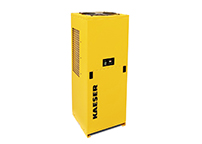 Redesigned HTRD features quick-release front panel. Download a high-resolution image here.Press Information CenterContact us for contributionsFOR IMMEDIATE RELEASERemove moisture and contaminants in one easy to maintain dryer!New High Temperature Refrigerated Dryer (HTRD) with quick-release front panel is easy to install and designed to be low maintenance. By reducing water and harmful contaminants, it helps extend tool and equipment life and improve product quality.Kaeser’s redesigned HTRD is perfect for systems with small piston compressors in the 5-30 hp range, or commercial shops with high discharge temperatures and troubled with dusty, humid ambient air. These small, compact dryers remove moisture and filter contaminants in one compact, easy to install, low maintenance package. All HTRD models feature a precooler/reheater, chiller, demister and drain trap. Designed to remove water from your air lines, these dryers help extend tool life and eliminate flaws in paint or finishes. Plus, with better air quality, maintenance intervals and the service life of more expensive pneumatic equipment such as CNC and packing machines can also be extended. Maintenance points are easily accessible from the new quick release panel on the front providing even more flexibility for placement. For more information, visit us.kaeser.com/cleanair. For more information or to be connected with your local authorized Kaeser representative, please call (877) 417-3527.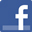 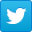 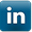 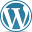 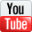 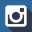 About Kaeser Compressors, Inc.: Kaeser Compressors is a leader in reliable, energy efficient compressed air equipment and system design. We offer a complete line of superior quality industrial air compressors as well as dryers, filters, SmartPipe™, master controls, and other system accessories. Kaeser also offers blowers, vacuum pumps, and portable gasoline and diesel screw compressors. Our national service network provides installation, rentals, maintenance, repair, and system audits. Kaeser is an ENERGY STAR Partner. ### 